保護者各位「ラインズｅライブラリアドバンス」を利用した家庭学習のご案内　本校では、以前より「家庭学習を習慣づけるため」のひとつのツールとして、「ラインズｅライブラリアドバンス」の活用を勧めています。「ラインズｅライブラリアドバンス」には、学年の枠を越えて、段階的に学習できる「テーマ学習」という機能があります。　テーマごとに基礎的な内容から無理なくステップアップできますので、苦手なテーマを選んで少しずつ学習できます。また、特に力を伸ばしたいテーマを選んで効率よく学習するための助けにもなります。春休み中に、今年度学習した内容の復習や自分のつまずきへの気づき等、お子様の状況にあわせて、ぜひおすすめしてください。※テーマ：「算数･数学」「理科」「英語」「英語きそ」「社会」「国語」「にほんご」※スマートフォン版は対応しておりません※学校コード・ID・パスワードが分からなくなってしまった場合は、学校へご連絡ください■「ラインズｅライブラリアドバンス」テーマ学習画面(対象:小学3年生～)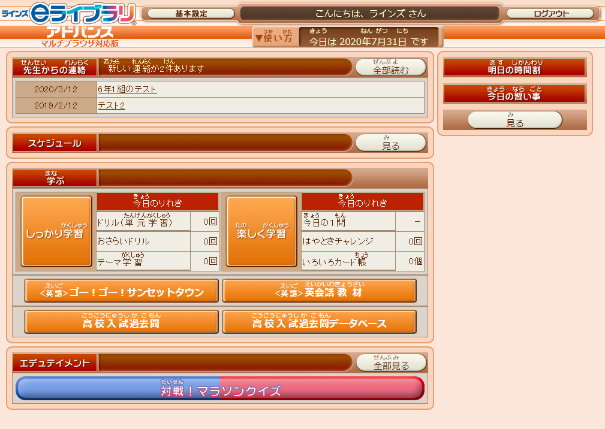 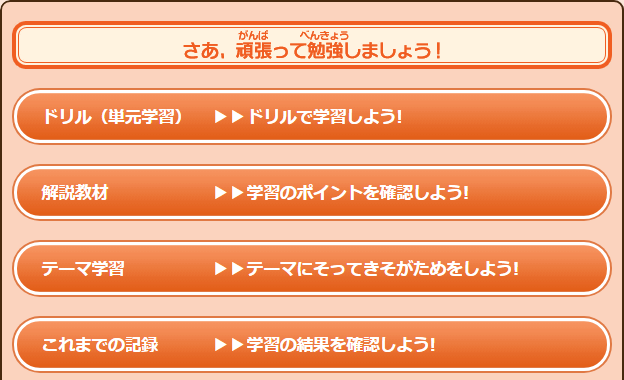 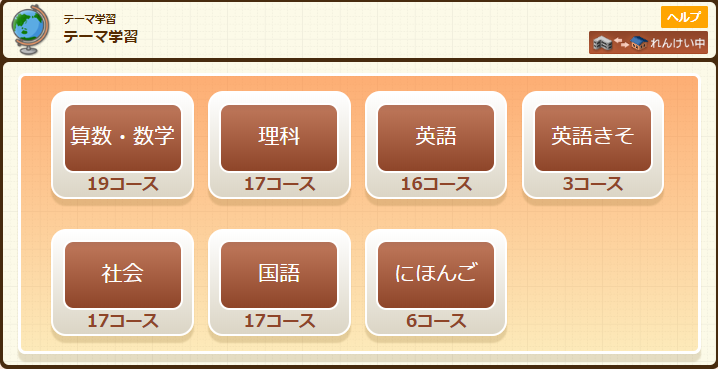 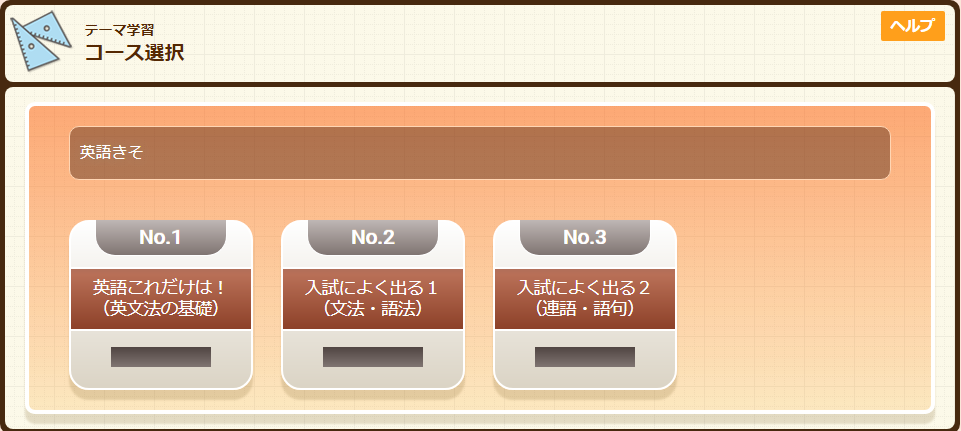 